Performance MetricsSupervisor Task RequirementsOperator / Maintainer RequirementsComments/ActionsWorking At Hight On Vehicles Or Mobile Equipment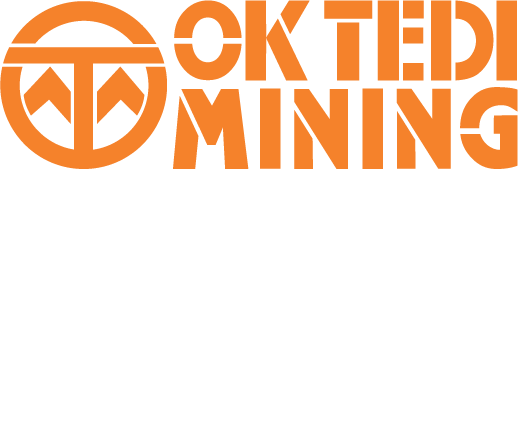 Name:Date:Job Description:Location:Fixed platforms, walkways, stairways and handrails on mobile equipment and vehicles are designed to support people safely in accordance with recognised standards.Isolations preventing movement of the mobile equipment or vehicle are checked and verified before work commences from an elevated position.Drivers of mobile equipment or vehicles on site are trained, including holding any licence or permit required by local regulations.People working in an elevated position on mobile equipment or vehicles are trained and assessed as competent in working at heights, including fall protection.Parking procedures are in place, and followed, for all mobile equipment and vehicles requiring access by a person in an elevated position.An exclusion zone is established around the mobile equipment or vehicle, including barricades, signs and an observer, to prevent third party access.Drivers of mobile equipment and vehicles requiring access by a person in an elevated position are trained in the parking and isolation requirements.Fall protection equipment, consisting of a harness and fixed-length lanyard (or other approved fall prevention system), is worn and attached to an approved anchor point whilst working in an unprotected elevated position on mobile equipment or vehicles.Verify any mobile equipment or vehicle, requiring work from an elevated position, is fitted with an approved anchor point.Verify parking and isolation procedures are in place for all mobile equipment and vehicles that require access by a person in an elevated position.Verify that any person required to work in an elevated position on mobile equipment is trained and assessed competent in working at heights.Park and isolate the mobile equipment or vehicle in accordance with procedures.Establish an exclusion zone around the mobile equipment or vehicle, including barricades, signs and an observer, before accessing the work area.Work in an elevated position on mobile equipment only if trained in working at heights. Do not proceed with work if not trained.Wear fall protection equipment attached to an approved anchor point when working in an unprotected elevated position on mobile equipment or vehicles.